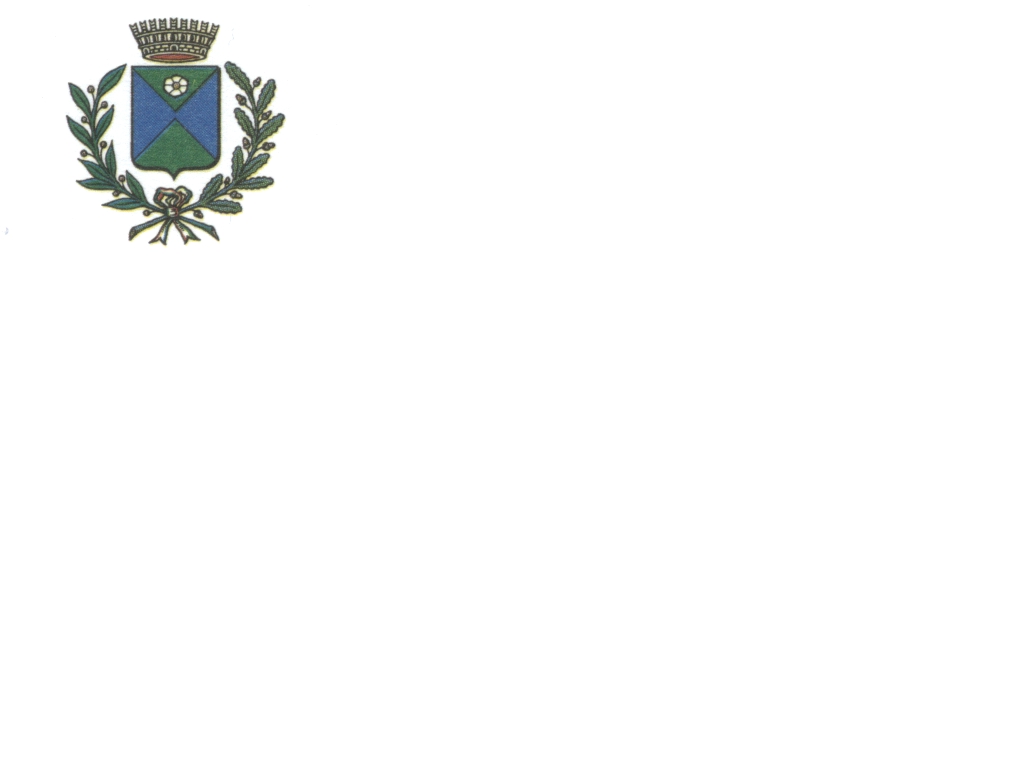 OSSERVAZIONE al Piano di Governo del Territorio – adottato con deliberazione di Consiglio Comunale n. 34 del 20/10/2014   Proprio    Proprio e dei soggetti elencati in allegata tabella    della Ditta......................................................................................................................................Codice fiscale/P. IVA........................................................avente sede in ......................................................... via .....................................................................n. ...............che rappresenta in qualità di.............................................................................................................................................................avente titolo alla presentazione della osservazione in qualità di: proprietario esclusivo   comproprietario   affittuario   usufruttuario   comodatario, e pertanto autorizzato dai proprietari dell’immobile   altro .......................................................................................................................................................presenta la seguente osservazione al progetto di Piano di Governo del Territorio Comunale (PGT)definitivamente adottato il 20 Ottobre 2014:.............................................................................................................................................................………………………………………………………………………………………………………………….......................................................................................................................................................................................................................................................................................................................................................................................................................................................................................………………………………………………………………………………………………………...............................................................................................................................................................……………………………………………………………………………………………………………………………………………………………………………………………………………………………………..............................................................................................................................................................................................................................................................................................................................................................................................................................................................................................................................................................................................................................................................................................................................................................................................................................................................................................................................................................................……………………………………………………………………………………………………………………………………………………………………………………………………………………………………………………………………………………………………………………………………………………………………………………………………………………………………………………………………………………………………………………………………………………………………………………………………………………………………………………………....…………………………………………………………………………………………………………A tal fine, il sottoscritto:1. segnala che l’oggetto dell’osservazione riguarda:  Documento di Piano - (Elaborato di riferimento: TAV........................................................ )  Piano dei Servizi - (Elaborato di riferimento: TAV........................................................ )  Piano delle Regole - (Elaborato di riferimento: TAV........................................................ )segnala che i dati identificativi delle proprietà oggetto d’osservazione sono i seguenti: Foglio NCT di Caglio n° ______________ Mappale n° ___ __________________________; allega la documentazione di seguito specificata:   estratto di mappa catastale con indicazione in tinta dell’area oggetto d’osservazione   estratto di PGT con indicazione in tinta dell’area oggetto d’osservazione   altro: .......................................................................................................................................................................................................................................................................................................................................................................................................................................................................................Si allega altresì fotocopia del documento d’identità del sottoscritto. (1)Caglio, ......................................            Titolare dell’osservazioneFirma __________________________Allegato obbligatorioIl sottoscritto......................................................................……………………………………………..nato a ...............................................................................……………il ……….................................e residente in ...................................................................via .............………………………………..n. .............codice fiscale ...................................................................telefono .....……………………………...,per conto: